DAFTAR NILAISEMESTER GANJIL REGULER TAHUN 2021/2022Program Studi : Matakuliah : Kelas / Peserta : Perkuliahan :Dosen  :Teknik Elektro S1 Sistem Proteksi KKampus ISTN Bumi Srengseng P2K - Kelas Dr.-Ing. H. Agus Sofwan, M.Eng.Sc.Hal. 1/1Jakarta,13 February 2022 Dosen Pengajar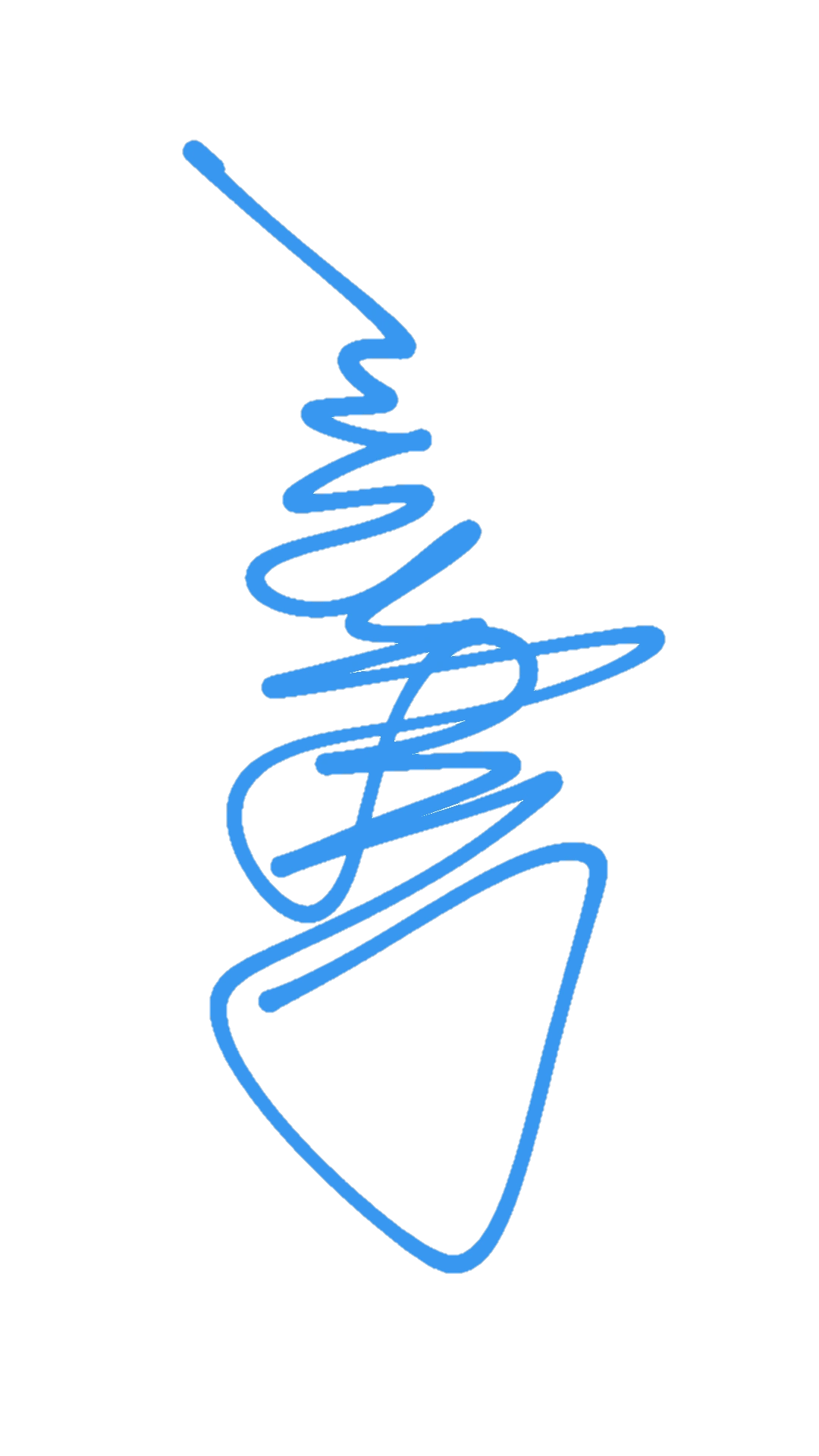 Dr.-Ing. H. Agus Sofwan, M.Eng.Sc.Security ID 2fed33aea1ec78f6fd4519e883fd1432NoNIMN A M AABSENTUGASUTSUASMODELPRESENTASINAHURUFNoNIMN A M A10%20%30%40%0%0%NAHURUF116224010Widian Dwi Prasetyo1007575750077.5A-219224002Fauzan Agung Widyatmoko796530650055.9C